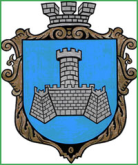 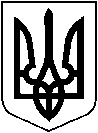 УКРАЇНАХМІЛЬНИЦЬКА МІСЬКА РАДАВІННИЦЬКОЇ ОБЛАСТІВиконавчий комітетР І Ш Е Н Н Явід “__” _______ 2019 р                                                                          №____Про внесення змін до рішення №266від 26.07.2017року  «Про прийняття  Порядку застосування системи електроннихзакупівель при допорогових закупівляхв новій редакції     Зважаючи на потреби організаційного характеру, що пов’язані із приєднанням с. Соколова та необхідністю прийняття об’єктів до комунальної власності міста, керуючись ст..ст. 32,59 Закону України «Про місцеве самоврядування в Україні», виконавчий комітет Хмільницької міської ради В И Р І Ш И В:	1. Внести зміни до додатку 1 рішення виконавчого комітету  Хмільницької міської ради №266 від 26.07.2017р. «Про прийняття Порядку застосування системи електронних закупівель при допорогових закупівлях в новій редакції», доповнивши п.п. 1 п.5.3. Розділу 5 Пряма угода наступними змінами :  - проведення (виготовлення) технічної інвентаризації на об’єкти нерухомого майна; - закупівля лікарських засобів. 2. Загальному відділу міської ради  відобразити внесення змін в оригіналі рішення №266 від 26.07.2017 року згідно п.1 цього рішення.3. Закупівлі, розпочаті до набрання чинності цим рішенням, проводяться у відповідності до прийнятих раніше рішень.4. Контроль за виконанням цього рішення покласти на заступника міського голови згідно розподілу обов’язків, а супровід виконання на керівників комунальних підприємств, установ, організацій, виконавчих органів міської ради -  розпорядників  бюджетних коштів.Міський голова                                                                   С.Б. Редчик  